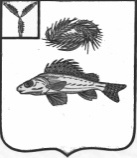 АДМИНИСТРАЦИЯ
ЧАПАЕВСКОГО МУНИЦИПАЛЬНОГО ОБРАЗОВАНИЯ
ЕРШОВСКОГО РАЙОНА САРАТОВСКОЙ ОБЛАСТИ                                                                  РАСПОРЯЖЕНИЕ


         от 12 апреля 2018 года 							№ 9

«О проведении месячника по благоустройству
и санитарной очистке на территории  Чапаевского
муниципального образования  Ершовского района
Саратовской области»

	В соответствии с Федеральным законом от 06 октября2003 г. № 131-ФЗ «Об общих принципах организации местного самоуправления в Российской Федерации» в целях улучшения санитарного состояния, благоустройства и озеленения территории Чапаевского муниципального образования:
     1. Провести с 11 апреля по 7 мая 2018 года месячник по благоустройству, санитарной очистке и озеленению территории  населенных пунктов Чапаевского муниципального образования.
    2. Объявить 13 апреля, 20 апреля, 27 апреля, 4 мая  2018 года субботниками, каждую пятницу - днем проведения санитарной очистки территорий предприятий, организаций, учреждений.
   3. Рекомендовать руководителям организаций всех форм собственности привлечь трудовые коллективы к активному участию в весенних работах по благоустройству и санитарной очистке территории Чапаевского муниципального образования, наведению санитарного  порядка  на прилегающих территориях организаций, жилых домов, уборке улиц, парков.
   4. Рекомендовать жителям населенных пунктов, входящих в состав Чапаевского муниципального образования, принять активное участие в наведении санитарного порядка на территориях, прилегающих к домовладениям.
  5. Разместить настоящее распоряжение на сайте администрации Чапаевского муниципального образования в сети Интернет.
  6. Контроль за исполнением настоящего распоряжения оставляю за собой.

Глава администрации Чапаевского МО:			И.П.Проскурнина 